О внесении изменений в постановление администрации Тумаковского сельсовета от 22.08.2017 № 32-пг «Об утверждении Порядка предоставления сведений об адресах страниц сайтов в информационно - телекоммуникационной сети «Интернет», на которых лица, претендующие на замещение должности муниципальной службы, и муниципальные служащие размещали общедоступную информацию, а также данные, позволяющие их идентифицировать» Руководствуясь статьей 24 Устава Тумаковского сельсовета Ирбейского района Красноярского края, ПОСТАНОВЛЯЮ:1. Внести в постановление администрации Тумаковского сельсовета от 22.08.2017 № 32-пг «Об утверждении Порядка предоставления сведений об адресах страниц сайтов в информационно - телекоммуникационной сети «Интернет», на которых лица, претендующие на замещение должности муниципальной службы, и муниципальные служащие размещали общедоступную информацию, а также данные, позволяющие их идентифицировать» следующие изменения:1.1. изложить Приложение к постановлению в новой редакции согласно приложению к настоящему постановлению (прилагается).2. Контроль за выполнением постановления оставляю за собой.3. Опубликовать постановление в информационном бюллетене «Тумаковский вестник» и на официальном сайте администрации Тумаковского сельсовета (http://tumakovo.bdu.su).4. Постановление вступает в силу в день, следующий за днем его официального опубликования в информационном бюллетене «Тумаковский вестник. Глава сельсовета                                                                                С.А. КриштопУТВЕРЖДЕНпостановлением администрации Тумаковского сельсоветаот 09.12.2021 № 61-пгПОРЯДОКпредоставления сведений об адресах сайтов и (или) страниц сайтов в информационно-телекоммуникационной сети «Интернет», на которых гражданин, претендующий на замещение должности муниципальной службы размещали общедоступную информацию, а также данные, позволяющие их идентифицировать1. Настоящее Положение определяет порядок представления сведений об адресах сайтов и (или) страниц сайтов в информационно-телекоммуникационной сети «Интернет», на которых гражданин, претендующий на замещение должности муниципальной службы в администрации Тумаковского сельсовета (далее – гражданин), муниципальный служащий администрации Тумаковского сельсовета (далее – муниципальный служащий) размещали общедоступную информацию, а также данные, позволяющие их идентифицировать.2. Гражданин, муниципальный служащий представляют сведения об адресах сайтов и (или) страниц сайтов в информационно-телекоммуникационной сети «Интернет», на которых гражданин, муниципальный служащий размещали общедоступную информацию, а также данные, позволяющие их идентифицировать (далее – сведения) на имя главы Тумаковского сельсовета.3. Сведения представляют:1) гражданин – при поступлении на муниципальную службу за три календарных года, предшествующих году поступления на муниципальную службу;2) муниципальный служащий – ежегодно за календарный год, предшествующий году представления сведений, не позднее
1 апреля года, следующего за отчетным, за исключением случаев размещения общедоступной информации в рамках исполнения должностных обязанностей муниципального служащего.4. Сведения представляются гражданином, муниципальным служащим по форме, утвержденной распоряжением Правительства Российской Федерации от 28 декабря 2016 года № 2867-р.5. Сведения представляются гражданином, муниципальным служащим специалисту администрации, ответственному за кадровую политику и делопроизводство (далее – уполномоченное должностное лицо) лично.6. Представленные гражданином, муниципальным служащим сведения регистрируются уполномоченным должностным лицом в журнале учета сведений (далее – журнал) незамедлительно, в присутствии лица, представившего сведения.7. Журнал ведется по форме согласно приложению к настоящему Положению.Листы журнала должны быть прошнурованы, пронумерованы. Журнал хранится у уполномоченного должностного лица.8. Журнал регистрации хранится в течение 5 лет со дня регистрации в нем последних предоставленных сведений, после чего подлежит уничтожению.9. На сведениях ставится отметка о дате и времени их поступления уполномоченному должностному лицу, номер регистрации в журнале, подпись уполномоченного должностного лица.10. Копия предоставленных сведений с отметкой о регистрации вручается муниципальному служащему, по его требованию.11. Уполномоченное должностное лицо передает работодателю поступившие сведения в день их регистрации.12. Уполномоченное должностное лицо осуществляет обработку общедоступной информации, размещенной гражданином, муниципальным служащим в информационно-телекоммуникационной сети «Интернет», а также проверку достоверности и полноты сведений в соответствии с законодательством Российской Федерации.13. После проверки достоверности и полноты сведений, представленных муниципальным служащим, сведения приобщаются к личному делу муниципального служащего.Приложениек ПоложениюЖУРНАЛ УЧЕТА СВЕДЕНИЙ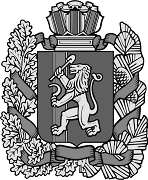 АДМИНИСТРАЦИЯ  ТУМАКОВСКОГО СЕЛЬСОВЕТАИРБЕЙСКОГО РАЙОНА КРАСНОЯРСКОГО КРАЯАДМИНИСТРАЦИЯ  ТУМАКОВСКОГО СЕЛЬСОВЕТАИРБЕЙСКОГО РАЙОНА КРАСНОЯРСКОГО КРАЯАДМИНИСТРАЦИЯ  ТУМАКОВСКОГО СЕЛЬСОВЕТАИРБЕЙСКОГО РАЙОНА КРАСНОЯРСКОГО КРАЯАДМИНИСТРАЦИЯ  ТУМАКОВСКОГО СЕЛЬСОВЕТАИРБЕЙСКОГО РАЙОНА КРАСНОЯРСКОГО КРАЯАДМИНИСТРАЦИЯ  ТУМАКОВСКОГО СЕЛЬСОВЕТАИРБЕЙСКОГО РАЙОНА КРАСНОЯРСКОГО КРАЯАДМИНИСТРАЦИЯ  ТУМАКОВСКОГО СЕЛЬСОВЕТАИРБЕЙСКОГО РАЙОНА КРАСНОЯРСКОГО КРАЯАДМИНИСТРАЦИЯ  ТУМАКОВСКОГО СЕЛЬСОВЕТАИРБЕЙСКОГО РАЙОНА КРАСНОЯРСКОГО КРАЯАДМИНИСТРАЦИЯ  ТУМАКОВСКОГО СЕЛЬСОВЕТАИРБЕЙСКОГО РАЙОНА КРАСНОЯРСКОГО КРАЯАДМИНИСТРАЦИЯ  ТУМАКОВСКОГО СЕЛЬСОВЕТАИРБЕЙСКОГО РАЙОНА КРАСНОЯРСКОГО КРАЯАДМИНИСТРАЦИЯ  ТУМАКОВСКОГО СЕЛЬСОВЕТАИРБЕЙСКОГО РАЙОНА КРАСНОЯРСКОГО КРАЯПОСТАНОВЛЕНИЕ ПОСТАНОВЛЕНИЕ ПОСТАНОВЛЕНИЕ ПОСТАНОВЛЕНИЕ ПОСТАНОВЛЕНИЕ ПОСТАНОВЛЕНИЕ ПОСТАНОВЛЕНИЕ ПОСТАНОВЛЕНИЕ ПОСТАНОВЛЕНИЕ ПОСТАНОВЛЕНИЕ 09.12.2021 09.12.2021 09.12.2021 09.12.2021  с. Тумаково с. Тумаково      № 61 -пг      № 61 -пг№ п/пИнформация о поступающих сведенияхИнформация о поступающих сведенияхФамилия,имя, отчество (последнее – при наличии) гражданина, муниципального служащегоФамилия, имя, отчество (последнее – при наличии) ответственного уполномоченного должностного лицаОтметка о выводах ответственного уполномоченного должностного лица по результатам обработки общедоступной информации, размещенной гражданином, муниципальным служащим в информационно-телекоммуникационной сети «Интернет», а также проверки достоверности и полноты сведений№ п/пДата поступления№ регистрацииФамилия,имя, отчество (последнее – при наличии) гражданина, муниципального служащегоФамилия, имя, отчество (последнее – при наличии) ответственного уполномоченного должностного лицаОтметка о выводах ответственного уполномоченного должностного лица по результатам обработки общедоступной информации, размещенной гражданином, муниципальным служащим в информационно-телекоммуникационной сети «Интернет», а также проверки достоверности и полноты сведений1234561.2.3.